Witam Rodziców , oraz Słoneczka i zapraszam na zajęcia Temat Tygodnia : Moja miejscowość , mój region Temat Dnia : Kim jesteś ?Propozycje dla Rodziców : 1 propozycja Zabawa  ,, Dokończ zdania ,,Rodzic może przeczytać dziecku początek zdania , dzieci kończą .Miejscowość , której mieszkam , to ….Mieszkam … przy ulicy …Lubię swoją miejscowość , bo …Moje przedszkole znajduje się w … przy ulicy … 2 propozycja Dzieci czytają całościowe zdania : To mapa Polski .Co to jest Bałtyk ?Jak nazywa się stolica Polski ?3 Propozycja Rodzic może przeczytać wiersz .,, O dwunastu braciach- maj ,,Wreszcie się zjawia maj wystrojony i bzu przynosi pełne brzemiona .Przez całe ranki ,Całe wieczory gra na fujarce z wierzbowej kory .4 propozycje Proponuję wykonanie katy pracy cz.4 str.24-275 propozycja Dzieci czytają Rodzicom .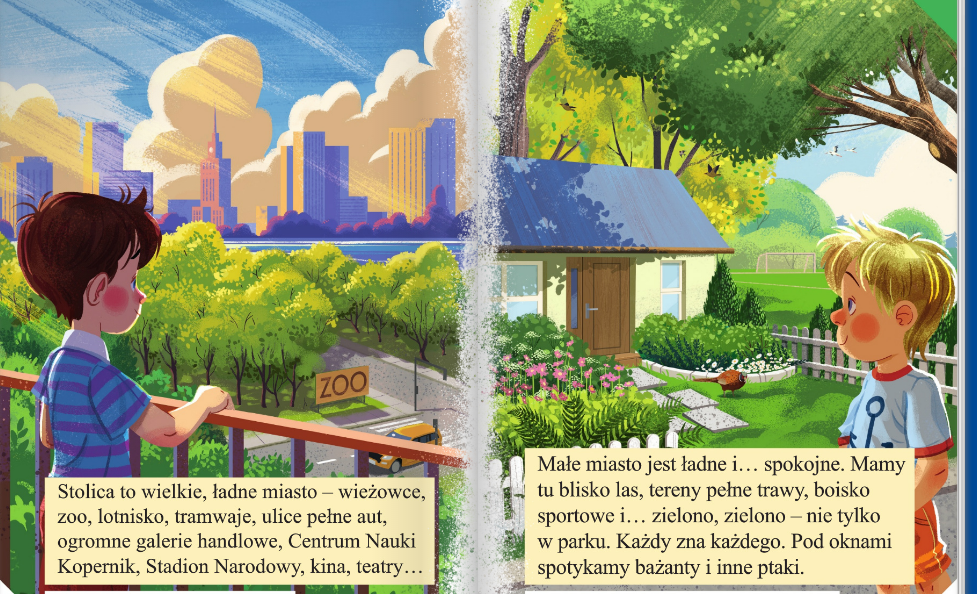 Powodzenia !!!